Tekst verwerken en verbeteren.Zoeken en vervangen.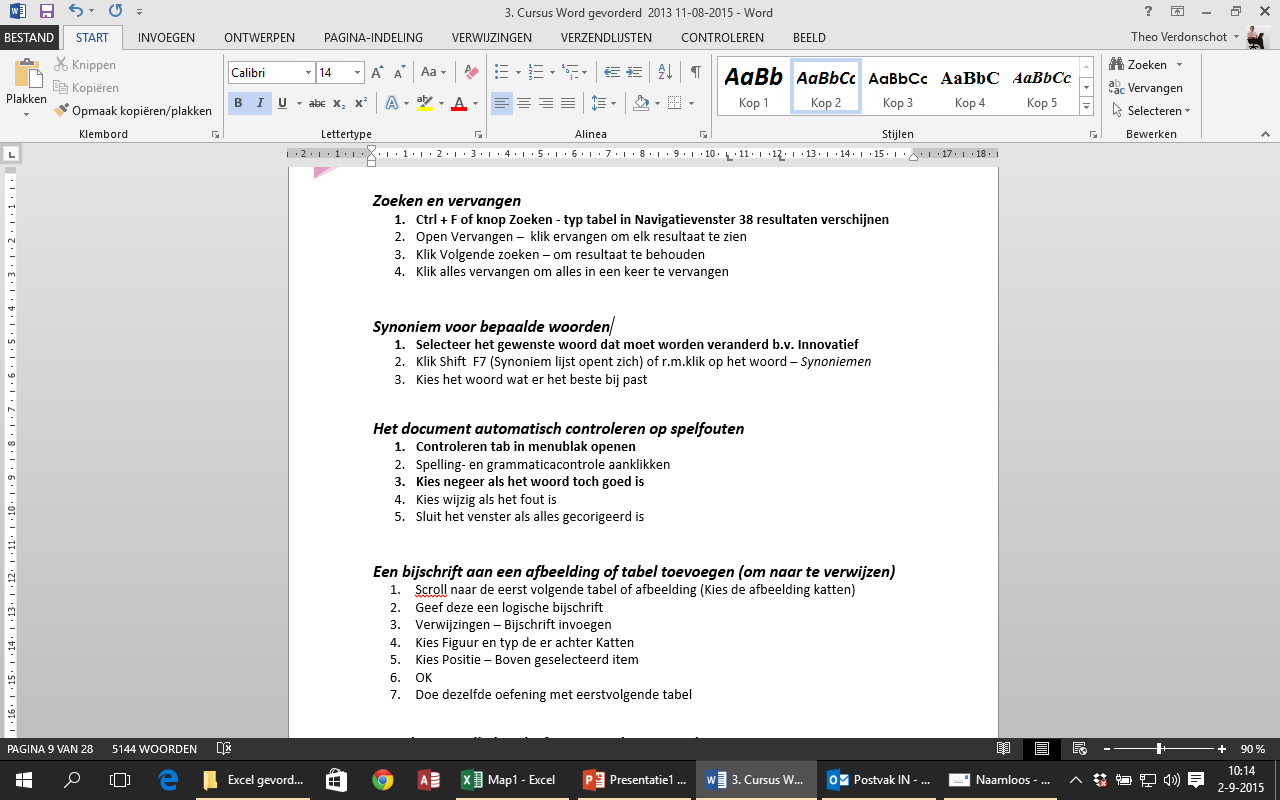 Ctrl + F of knop Zoeken - typ tabel in Navigatievenster 38 resultaten verschijnen.Open Vervangen – klik vervangen om elk resultaat te zien.Klik Volgende zoeken – om resultaat te behouden.Klik Alles vervangen om alles in een keer te vervangen, bv naar lijst.Synoniem voor bepaalde woorden.Selecteer het gewenste woord dat moet worden veranderd b.v. Modern. Klik Shift F7 (Synoniem lijst opent zich) of rechtermuisklik op het woord – Synoniemen.Kies het woord wat er het beste bij past.Het document automatisch controleren op spelfouten.Controleren tab in menubalk openen.Spelling- en grammaticacontrole aanklikken.Kies negeer als het woord toch goed is.Kies wijzig als het fout is.Sluit het venster als alles gecorrigeerd is.Een bijschrift aan een afbeelding of tabel toevoegen. (Om naar te verwijzen)Scrol naar de eerstvolgende afbeelding. (Kies de afbeelding Katten)Geef deze een logisch bijschrift - Verwijzingen – Bijschrift invoegen.Open het vak Bijschrift Figuur1 en typ er Katten achter.Kies Positie – Boven geselecteerd item -OK.Dit kan voor alle afbeeldingen worden uitgevoerd, om een logische verwijzing te hebben.De tekst van alle bijschriften in een keer opmaken.Start – open venster Stijlen – kies Bijschrift.Rechtermuis klik – wijzigen – opmaken naar wens.Een Hyperlink aan tekst koppelen voor een verwijzing.Selecteer deze tekst - Figuur1Rechtermuisklik op Koppeling – kies Koppeling invoegen – klik op Plaats in dit document – scroll naar de titel: Afbeelding bewerken in Word – OK.Controleer op het woord of de hyperlink werkt.Figuur 1 Katten  (voorbeeld hyperlink naar afbeelding katten en klik op terug om hier weer terug te keren)